ДОПОЛНИТЕЛЬНАЯОБЩЕРАЗВИВАЮЩАЯ ПРОГРАММА«Все начинается с семьи»Срок реализации программы: 1 учебная четвертьВозраст обучаемых по программе: 13-15 летРазработчик: Бабынина Елена Константиновна, социальный педагог ППМС центра Пензенской областиПенза, 2014Организация - разработчик: Государственное бюджетное учреждение Пензенской области «Центр психолого - педагогической, медицинской и социальной помощи Пензенской области» (ППМС центр Пензенской области)Разработчик: Бабынина Е.К., социальный педагог Государственного бюджетного учреждения Пензенской области «Центр психолого - педагогической, медицинской и социальной помощи Пензенской области» (ППМС центр Пензенской области)Пояснительная запискаАктуальность программы.10–11 сентября 2014 г. в г. Москве прошел международный форум «Многодетная семья и будущее человечества», участники которого выразили свою крайнюю озабоченность реализуемыми в настоящее время в некоторых государствах мира крайне тенденциозной политикой и беспрецедентной пропагандистской компанией, ведущими к окончательному подрыву института естественной семьи, которая в цивилизованном обществе всегда рассматривалась как основа процветания государства. В воззвании участников говориться о поддержке общественной деятельности, направленной на обеспечение неприкосновенности человеческой жизни от момента зачатия до естественной смерти, на защиту детей от разрушающих их личность влияний, на защиту воспитательных прав родителей – отцов и матерей.Опыт Пензенской области показывает, что изучение курса «Семьеведение» позволяет последовательно и в системе осуществить целенаправленное формирование основ психологии и педагогики семейных отношений у обучающихся. На первом плане подготовка обучающихся к семейной жизни, формирование у них адекватного представления об индивидуальных особенностях полов и взаимодействии в различных жизненных ситуациях.Данная программа позволит значительно расширить и углубить систему знаний обучающихся об основах семейного жизнеустройства, сформировать у них адекватное представление о психологической природе и истоках многих проблем и трудностей, которые неизбежно возникают в процессе семейной жизни и воспитания детей. В общем числе привлечет интерес обучающихся к самой программе курса «Семьеведение», преподаванию Курса в общеобразовательной организации.Семейные проблемы представляют собой широкий круг обстоятельств, особенностей внешней социальной среды, условий жизни семьи, личностных изменений ее членов, которые затрудняют функционирование семьи, удовлетворение базовых потребностей и ставят ее членов перед необходимостью противостоять неблагоприятным изменениям.Материалы программы предназначены для обучающихся 8-9 классов общеобразовательных организаций.Цель программы: развитие самосознания и способностей подростка к формированию и принятию позитивных жизненных целей, семейных ценностей и установок.Задачи программы:Выработка адекватных и эффективных навыков общения.Формирование ценностных ориентаций и социальных навыков, которые позволяют адаптироваться в условиях группы (коллектива класса, школы) и семьи.Предоставление подросткам возможности осознать важность приобретения ими социальных навыков.Актуализация представлений о полоролевой самоидентичности,
о собственной семейной роли.Развитие самосознания и способностей к самоанализу.Предоставление подросткам возможности осознать важность приобретения ими социальных навыков.Расширение ролевого репертуара подростков, обеспечивающего улучшение коммуникации и способствующего безопасности процесса социального экспериментирования, свойственного подростковому возрасту.Формирование и принятие позитивных жизненных целей, развитие мотивации к их достижению.Формирование позитивных семейных установок.Организация занятий по программе.Группы подростков формируются из числа состоящих на внутреннем учете в образовательной организации, учете в подразделении по делам несовершеннолетних и Комиссии по делам несовершеннолетних; дети, находящиеся в трудной жизненной ситуации; дети, из семей находящихся на ранней стадии семейного неблагополучия. Кроме того, участниками занятий могут стать подростки группы риска, направленные социальными педагогами и психологами общеобразовательных учреждений.В тренинговую группу могут входить подростки с 8 по 9 классы в количестве до 25-30 человек (учебный класс). Желательно, чтобы группа была разнополой. В первую очередь образовательной организацией в группу включаются дети, находящиеся в трудной жизненной ситуации, дети из семей, требующих ранней профилактики семейного неблагополучия.Использование данной программы может осуществляться также в рамках воспитательной работы с несовершеннолетними.Целесообразно включать в группу подростков примерно одинакового возраста, что позволит избежать подавления младших старшими. Диапазон возрастов не должен превышать двух лет.Занятия по программе проводятся 1 раз в неделю. При режиме работы 1 раз в неделю продолжительность программы 8 недель и включает в себя следующие этапы:1-й этап. Исходное обследование участников для выявления особенностей эмоционально-личностной сферы и типичных способов взаимодействия.2-й этап. Непосредственная работа по программе, проведение занятии.3-й этап. Проведение итогового тестирования. Получение обратной связи от подростков по результатам тренинга.4-й этап. Обработка результатов тренинга.5-й этап. Проведение заключительно занятия (занятие 6), встреча с родителями, получение обратной связи.Принципы организации работы в группе:Недирективность позиции ведущего группы.Принцип учёта психофизиологических особенностей детей и подростков.Принцип доверительного стиля и искренности в общении.Принцип безоценочного отношения участников друг к другу.Принцип стимулирования самостоятельных выводов и выборов.Принцип «обратной связи».Принцип «здесь и сейчас» (позволяет ограничить групповую дискуссию событиями, происходящими в данной группе и в данный момент).Принцип высказывания от своего лица (исключение речевых форм, типа: «мы», «по нашему мнению» и т. п.).Принцип акцентирования языка чувств (описание собственного эмоционального состояния).Принцип доверительности.Принцип конфиденциальности (не обсуждать происходящее в группе за её пределами).Принцип «Стоп!» (даёт право члену группы не отвечать на какой-либо вопрос или не участвовать в работе).Ожидаемые результаты. Индивидуальные результаты реализации программы для участников:- снижение уровня тревожности и агрессивности;- повышение ответственности подростков за собственные поступки;-развитие способности к самоанализу и контролю поведения;- формирование позитивных жизненных целей и повышение мотивации и способности к их достижению;- осознание важности приобретения социальных навыков;- приобретение навыков выбора и принятия решений, укрепление волевых качеств;- формирование позитивной установки на отношение к окружающему миру;- выработка навыков адекватного и равноправного общения, способности к предотвращению и разрешению межличностных конфликтов;- достижение способности к эмпатии.По окончанию обучения школьники:получат представление:- о социально-психологических характеристиках семьи, характере их влияния на дальнейшую супружескую и семейную жизнь;- о структуре семьи, понятиях брака, семьи и др., стилях семейного воспитания;- об организации собственной системы детско-родительских отношений;- об ответственности как необходимости или обязанности отвечать за свои поступки;- о тревожности, связанной с семьей и способов ее преодоления;- о роли интимных отношений в жизни человека, о возможностях последствий добрачных и внебрачных отношений;- о понимании важности передачи эмоциональных связей.получат знания:- о семейной структуре, функциях семьи и брака;- о ролевых функциях членов семьи;- об основах семейных отношений, типичных проблемах с которыми сталкивается семья;- о социальных ролях мужчин и женщин;- о механизмах влияния родительских воспитательных установок на развитие личности ребенка;- о сущности конфликта, семейного конфликта;- о толерантном отношении друг к другу, установках на принятие другого;- о социально значимых семейных ценностях.овладеют умениями:- организовать пространство для совместного диалога по решению актуальных проблем в семье, в классе, в группе,- конструктивного решения конфликтных ситуаций;- неконфликтного поведения;- установления позитивного взаимодействия в группе;- овладеют навыками и приемами саморегуляции и конструктивного решения возникающих в семейной жизни проблем.Контроль и оценка результатов освоения программы осуществляется педагогом
в процессе занятий, а так же в процессе выполнения учащимися индивидуальных заданий.Учебно-тематический пландополнительной общеразвивающей программы«Все начинается с семьи»Материально-техническоеи методическое обеспечение программыУсловия реализации.Необходим светлый, чистый, звукоизолированный и комфортный кабинет не менее 20 м2 с оборудованной мебелью для проведения упражнений, занятий за столом (стулья по размеру, возрасту и количеству детей, с возможностью садиться кругом). Помещение должно иметь мягкое и теплое,  должно быть проветриваемо и закрыто на время занятий.Оборудование:Всё материальное обеспечение предназначается для самостоятельных или совместных творческих проектов детей на занятиях. Это включает в себя обязательные принадлежности для рисования (альбомные листы бумаги, бумага формата А4, наборы цветных карандашей и фломастеров либо для каждого ребёнка, либо на всю группу).Также необходимы технические средства воспроизведения музыки (магнитофон или CD), оборудование для демонстрации презентации и видео, релаксационное музыкальное сопровождение (любая спокойная музыка без слов). Текст визуализации.В основе механизма реализации программы лежит  система психолого-педагогических принципов реализации программы: адаптивности; развития; управляемого перехода от деятельности в учебной ситуации к деятельности в реальной жизненной ситуации; целостности содержания; системности;  ориентировочной функции знаний;  перехода от совместной учебно-познавательной деятельности к самостоятельной деятельности обучающегосяБольшое значение придается наглядному и раздаточному материалу. На практических занятиях используются готовые разработки различных видов игр, игровых программ. Печатная продукция дополняется видеорядом: CD, презентации.ЛитератураАзаров Ю.П. Семейная педагогика. - М., 1993.Андреева Т.В. Семейная психология: Учебное пособие. — СПб.: Речь, 2005.Берн Э. Игры, в которые играют люди. - СПб., 1992.Бородкин Ф.М., Коряк Н.М. Внимание: конфликт! Новосибирск, 1989.Голод С.И. Будущая семья: какова она? - М., 1990.Дружинин В.Н. Психология семьи. - М., 1996.Захаров В.П., Хрящева Н.Ю. Социально-психологический тренинг. Л., 1990.Кичанова И.М. Конфликт: за и против. М., 1978.Ковалев В.Г. Психология семьи. - М., 1990.Кон И.С. Введение в сексологию. - М., 1992.Кулагина И.Ю. Возрастная психология (Развитие ребенка от рождения до 17 лет): Учебное пособие. — М.: УРАО, 1997.Методика и технология работы социального педагога: Учеб. пособие для студ. высш. пед. учеб. заведений. -М.: Издательский центр «Академия», 2002. - 272 с.Практикум по социально-психологическому тренингу / Под ред. Б.Д. Парыгин. СПб., 1994.Пузиков В. Г. Технология ведения тренинга. — СПб.: Издательство «Речь», 2005. «Семьеведение». Учебное пособие для учащихся 5-8 классов общеобразовательных учреждений. - Пенза, 2008 г. Министерство образования Пензенской области. ГАОУ ДПО «Пензенский институт развития образования». /Под общей редакцией профессора
Г.Н. Белорыбкина.«Семьеведение». Программа курса для учащихся 1-11 классов общеобразовательных учреждений. Методические рекомендации для учителя. - Пенза, 2013 г. Министерство образования Пензенской области. ГАОУ ДПО «Пензенский институт развития образования». ГБОУ ПО «Центр психолого-медико-социального сопровождения детей». /Под общей редакцией Министра образования Пензенской области, С.К. Копешкиной.Фопель К. Психологические группы: Рабочие материалы для ведущего. — М.: Генезис, 2000.Социальная педагогика: Курс лекций: Учеб. пособие для студ. высш. учеб. заведений / Под общ. ред. М.А Галагузовой. - М.: Гуманит. изд. центр ВЛАДОС. 2001. - 416 с.Целуйко В.М. Психология современной семьи. - М., 2004.Черникова ТВ., Камышанова И.В. Возраст первой любви. Воспитание чувств: классные часы и клубные занятия для старшеклассников. — М.: Глобус, 2006.Государственное бюджетное учреждение Пензенской области«Центр психолого - педагогической, медицинскойи социальной помощи Пензенской области»(ППМС центр Пензенской области)Государственное бюджетное учреждение Пензенской области«Центр психолого - педагогической, медицинскойи социальной помощи Пензенской области»(ППМС центр Пензенской области)Государственное бюджетное учреждение Пензенской области«Центр психолого - педагогической, медицинскойи социальной помощи Пензенской области»(ППМС центр Пензенской области)П Р И Н Я Т АСоветом ППМС центра Пензенской областипротокол № ___2_____от «_26_»___12____2014 гУТВЕРЖДЕНАДиректором ППМС центра Пензенской области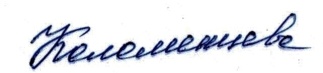 __________________Е.В. Коломенцевой«_29_»___12___2014 г.Результаты обучения (освоенные умения, усвоенные знания)Формы и методы контроля и оценки результатов обученияЗнания:о семейной структуре, функциях семьи и бракатестирование,фронтальный опросо ролевых функциях членов семьирешение ситуационных задач,фронтальный опрос,индивидуальный опрособ основах семейных отношений, типичных проблемах с которыми сталкивается семьярешение ситуационных задач,фронтальный опрос,индивидуальный опросо социальных ролях мужчин и женщинфронтальный опрос,индивидуальный опросо механизмах влияния родительских воспитательных установок на развитие личности ребенка;фронтальный опрос,индивидуальный опросо сущности конфликта, семейного конфликтапрактические задания,работа в группах,самостоятельная работа,тестированиео толерантном отношении друг к другу, установках на принятие другогорешение ситуационных задач,фронтальный опрос,	индивидуальный опросо социально значимых семейных ценностях фронтальный опрос,индивидуальный опросУмения:организовать пространство для совместного диалога по решению актуальных проблем в семье, в классе, в группепрактические задания,работа в группах,самостоятельная работаконструктивного решения конфликтных ситуацийпрактические задания,работа в группах,самостоятельная работа,тестированиенеконфликтного поведенияпрактические задания,работа в группах,самостоятельная работа,тестированиеустановления позитивного взаимодействия в группепрактические задания,работа в группаховладеют навыками и приемами саморегуляции и конструктивного решения возникающих в семейной жизни проблемпрактические задания,работа в группах№ п/пТема занятияКоличествочасов1.Вводное занятие2 ч.2.«Моя семья»2 ч.3.«Близкие люди, близкими будьте…»2 ч.4.«Родители и дети»2 ч.5.«Конфликтные ситуации и меры их профилактики»2 ч.6.«Обучение здоровью»2 ч.7.«Познаем себя» - диагностическая часть2 ч.8.«Территория семьи. Поговорим? Поговорим!» (детско-родительское собрание)2 ч.ИТОГОИТОГО16 ч.